EYLEM PLANI ÜÇÜNCÜ 6 AYLIK GERÇEKLEŞME SONUÇLARI RAPORURAPOR TARİHİ	 : 31.12.2010RAPOR NO		 :   IIIRAPOR KONUSU   : Bu raporda; Bakanlığımız iç kontrol sisteminin etkin bir şekilde kurulması ve uygulanmasının sağlanması için hazırlanan, İç Kontrol Standartları Eylem Planının üçüncü altı aylık gerçekleşme sonuçlarına ilişkin üst yöneticiye bilgi verilmesi amaçlanmıştır.OLAYLAR		: 5018 sayılı Kamu Mali Yönetimi ve Kontrol Kanunu ile kamuda mali yönetim ve kontrol sistemi bütünüyle değiştirilerek, uluslararası standartlara ve Avrupa Birliği normlarına uygun hale getirilmesi amaçlanmıştır. Kamu mali yönetim ve kontrol sistemini yeniden düzenleyen 5018 sayılı Kamu Mali Yönetimi ve Kontrol Kanunu, kamu idarelerinde iç kontrol sistemlerinin kurulmasını ve bunun bir unsuru olarak da idarelerin yönetim sorumluluğu çerçevesinde iç kontrol faaliyet ve süreçlerinin tasarlanıp uygulanmasını öngörmektedir.Maliye Bakanlığı tarafından mali yönetim ve iç kontrol süreçlerine ilişkin standart ve yöntemlerin belirleneceği, geliştirileceği ve uyumlaştırılacağı 5018 sayılı kanunun 55 inci maddesinin ikinci fıkrasında belirtilmiştir. Ayrıca 31.12.2005 tarihli ve 26040 (3.Mükerrer) sayılı Resmi Gazete’de yayımlanan İç Kontrol ve Ön Mali Kontrole İlişkin Usul ve Esasların 5 inci maddesinde de kamu idarelerinin mali ve mali olmayan tüm işlemlerinde bu standartlara uymakla ve gereğini yerine getirmekle yükümlü bulunduğu ifade edilmiştir.Söz konusu düzenlemeler çerçevesinde Maliye Bakanlığı tarafından hazırlanan ve 26.12.2007 tarihli ve 26738 sayılı Resmi Gazete’de yayımlanan Kamu İç Kontrol Standartları Tebliği ile kamu idarelerinde iç kontrol sisteminin oluşturulması, uygulanması, izlenmesi ve geliştirilmesi amacıyla (18) standart ve bu standartlar için gerekli (79) genel şart belirlenmiştir. Anılan tebliğde ayrıca kamu idareleri tarafından iç kontrol sistemlerinin Kamu İç Kontrol Standartlarına uyumunu sağlamak üzere yapılması gereken çalışmaların belirlenmesi, bu çalışmalar için eylem planı oluşturulması, gerekli prosedürler ve ilgili düzenlemelerin hazırlanması çalışmalarının 31.12.2008 tarihine kadar tamamlanması gerektiği belirtilmiştir.5018 sayılı Kanun ve ilgili diğer mevzuat uyarınca kamu idarelerinde iç kontrol sisteminin oluşturulması, uygulanması, izlenmesi ve geliştirilmesi esas olarak üst yönetimin sorumluluğunda olmakla birlikte, Maliye Bakanlığı çalışmalarda idarelerde yardımcı olmak üzere 05.02.2009 tarihinde Kamu İç Kontrol Standartları Uyum Eylem Planı Rehberi hazırlamıştır.Yukarıda belirtilen mevzuat uyarınca, Bakanlığımız iç kontrol sisteminin etkin bir şekilde kurulması ve uygulanmasının sağlanması bakımından; İç Kontrol İzleme ve Yönlendirme Kurulu ile İç Kontrol Standartlarına Uyum Eylem Planı Hazırlama Grubu oluşturularak çalışmalar başlatılmış, Kurul ve Grubun çalışmaları ile koordinasyonu Strateji Geliştirme Başkanlığı tarafından yürütülmüştür. İç Kontrol Standartlarına Uyum Eylem Planı Hazırlama Grubu ile yapılan toplantılar sonucunda belirlenen standart ve gerekli genel şartlara uygun olarak hazırlanan, 2009/2011 yıllarını kapsayan Bakanlığımız İç Kontrol Eylem Planı 01.07.2009 tarihli üst yönetici Oluru ile onaylanmış ve Maliye Bakanlığına gönderilmiştir. Kamu İç Kontrol Standartlarına Uyum Eylem Planı Rehberi ile 10.03.2009 tarihinde Makamlarınca onaylanan ve Bakanlığımız iç kontrol ortamının Kamu İç Kontrol Standartlarına uyumu için yapılacak çalışmaları kapsayan “UBAKİK Projesi” nde; Eylem Planında öngörülen faaliyet ve düzenlemelerin gerçekleşme sonuçlarının, Strateji Geliştirme Başkanlığı İç Kontrol Dairesi Başkanlığı tarafından en az altı ayda bir olmak üzere düzenli olarak izlenerek değerlendirileceği ve eylem planı formatında makamlarına sunulacağı, Ayrıca, Makamlarınca onaylanan Eylem Planında öngörülen çalışmaların uygulamaya geçirilebilmesi için, ilgili faaliyetleri gerçekleştirmekle görevli birim veya çalışma grupları tarafından hazırlanan taslak düzenlemelerin, İç Kontrol Standartlarına Uyum Eylem Planı Hazırlama Grubunun uygun görüşüyle İç Kontrol İzleme ve Yönlendirme Kurulunun değerlendirilmesine sunulacağı, İç Kontrol İzleme ve Yönlendirme Kurulunun değerlendirmeleriyle son şekli verilen taslak düzenlemelerin Makamlarının onayına sunulacağı,Bu çerçevede hazırlanan taslak düzenlemelerden Makamlarınca uygun bulunanların onaylanarak yürürlüğe konulacağı ve uygulanacağı hüküm altına alınmıştır.“İlk 6 Aylık Gerçekleşme Sonuçları Raporu” 04.02.2010, “İkinci 6 Aylık Gerçekleşme Sonuçları Raporu” ise 14.12.2010 tarihinde makamlarınıza sunularak, olurlarınız alınmıştır.Birinci ve ikinci 6 ayda İç Kontrol İzleme ve Yönlendirme Kurulunun değerlendirmeleriyle son şekli verilen taslak düzenlemelerden; Vekalet Dönemi Raporu, İş Devir Teslim Raporu, İç Kontrol El Kitabı, İç Kontrol Sistemi Öz Değerlendirme Anketi Hedef ve Beklenti Toplantı TutanağıHedef ve Beklenti Değerlendirme Toplantı TutanağıBirim Yöneticileri Toplantı TutanağıÖneri Sistemi RehberiÖdüllendirme Rehberiİş Sürekliliği Planı Hazırlama RehberiUlaştırma Bakanlığı İletişim RehberiPersonel Performansı Değerlendirme Anketi RehberiEtik Değerler Öz Değerlendirme AnketiEğitim KataloğuKurumsal Kimlik KlavuzuEtik kurallar personel el kitapçığıRisk Kurulu Oluşum, Çalışma Usul Ve Esaslarıİç Denetim Eylem Planı Bulgu ve Rapor Takip Formuİç Denetim Bulguları Eylem Planı Takip Listesi ve Toplantı Tutanağımakamlarınızın onayı ile yürürlüğe konulmuştur. Etik Değerler Öz Değerlendirme Anketi de yapıldığı tarihte görevi başında bulunan 866 personel tarafından doldurulmuş olup, değerlendirme sonuçları ektedir.Bakanlığımızda görsel ve fiziksel özellikleriyle kurum kültürü, kurum felsefesi gibi soyut niteliklerinin oluşturduğu bir “Kurumsal Kimlik Klavuzu” hazırlanarak, kitap haline getirilmiş olup, Bakanlığımız Merkez-Taşra teşkilatı ile Bağlı-İlgili ve İlişkili Kuruluşlara dağıtımı yapılmıştır.İç Kontrol Eylem Planında yer alan iş akış şemaları, Birim İşlem Yönergeleri gibi iş süreçlerine bağlı olarak gerçekleştirilecek faaliyetlerin uygulama yönteminin belirlenebilmesi bakımından, Bakanlığımız merkez ve taşra teşkilatında halen uygulanan süreç sayısının bilinmesine ihtiyaç duyulduğundan, bunu belirleyecek ekibin sürecin ne olduğu, hangi unsurlarının bulunduğu, nasıl belirleneceği gibi temel konularda eğitim alması gerekli görülmüş olup, 09/12/2010 tarihinde Kamu İç Kontrol Standartlarına Uyum Eylem Planı Hazırlama Grubu ile çalışmalara katılacak olanlara yönelik iş süreçleri hakkında bir günlük eğitim verilmiştir.10/12/2003 tarihli ve 5018 sayılı Kamu Malî Yönetimi ve Kontrol Kanununun 55, 56 ve 57 nci maddeleri, 31/12/2005 tarih ve 26040 sayılı Resmi Gazetenin 3 üncü mükerrer sayısında yayımlanan “İç Kontrol ve Ön Malî Kontrole İlişkin Usul ve Esaslar” ile 26/12/2007 tarih ve 26738 sayılı Resmi Gazetede yayımlanan Kamu İç Kontrol Standartları Tebliğine dayanılarak “Ulaştırma Bakanlığı İç Kontrol Sistemi Yönergesi” hazırlanmıştır. 31/12/2010 tarihine kadar elde edilen çıktılar yönerge ekinde yer almakta olup, Eylem Planından elde edilecek diğer çıktılar da Yönergenin doğal ekleridir.Bakanlığımız İç Kontrol Eylem Planı çerçevesinde, birimlerden sorumlu oldukları faaliyetleri eylem planında öngörülen başlangıç ve bitiş tarihlerini de dikkate alarak tamamlamaları, söz konusu Eylem Planında yer alan, ilk iki altı ayda tamamlanması öngörülen fakat özelliğinden dolayı tamamlanamayan eylemlerin bu dönemde tamamlanması ve üçüncü altı ayda tamamlanması planlanan faaliyetlere ilişkin gerçekleşme sonuçlarını içeren raporu, eylem planı formatında hazırlayarak göndermeleri talep edilmiştir.Bu talep doğrultusunda, Başkanlığımıza gönderilen formların değerlendirilmesi ve Eylem Planının revize edilmesi amacıyla, Kamu İç Kontrol Standartlarına Uyum Eylem Planı Hazırlama Grubu üyeleri ile 18/05/2011 tarihinde toplantı yapılmıştır.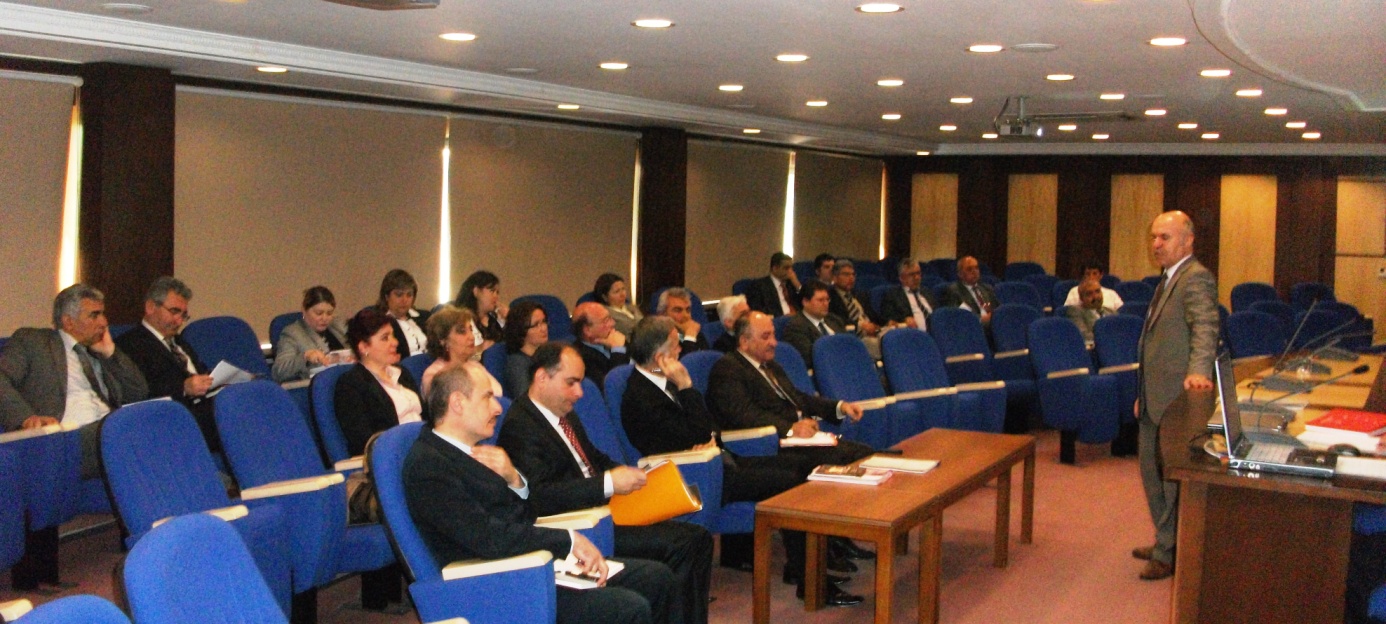 Kamu İç Kontrol Standartlarına Uyum Eylem Planı Hazırlama Grubu ToplantısıSöz konusu toplantıda yapılan çalışma ve değerlendirmeler sonucu elde edilen çıktı ve sonuçlara ilişkin dokümanlar ile hazırlama grubu raporu 10/06/2011 tarihinde yapılan toplantıda İzleme ve Yönlendirme Kurulu tarafından incelenerek uygulamaya alınması için üst yöneticinin onayına sunulması uygun görülmüştür. Ayrıca yapılan toplantıda altışar aylık üç dönemde yapılan çalışma sonuçlarını içeren rapor Kurul üyelerine sunulmuş olup, aşağıda yer alan konuların hassasiyeti vurgulanmıştır:Arşiv Yeri eksikliğiIslak imzanın kaldırılmasıBakanlığımızdaki fiziki mekan sıkıntısıEğitim Merkezi ve Eğitim uzmanı ihtiyacıARŞİV YERİBir kurum için en önemli değerlerden biri arşividir. Kurum içi ya da kurum dışı evrakların içindeki bilgilerin nasıl saklandığı, nasıl ve ne kadar çabuk erişildiği ve tekrar kullanılıp kullanılamadığı ise arşivin ne kadar değerli olduğunu belirleyen unsurlardır.Bakanlığımız Merkez ve Taşra teşkilatında ciddi anlamda arşiv sıkıntısı çekilmektedir. Mevcut arşivler çoğunlukla bodrum katlarda yer almakta olup, olumsuz şartlarda bulunmasından dolayı her an kullanıma hazır halde değildir. Özellikle mali ve hukuki değeri olan evrak ve dokümanlar ise katlarda koridorlardaki dolaplarda muhafaza edilmektedir.Belgeleri korumak, aranılan belgenin en kolay ve süratli bir şekilde bulunmasını sağlayarak ilgililerin kullanımına sunmak ve bunlarla ilgili tedbirleri almak amacıyla Kurum genelinde arşiv sistemi oluşturulmasına uygun fiziksel koşulların geliştirilmesi ertelenemez bir sorunluluk haline gelmiştir.EYLEM PLANINDA YER ALAN BAZI FAALİYETLERİN TAMAMLANMA TARİHİNİN “SÜREKLİ” OLMASIKOS.1.3.E5 Etik Değerler Elektronik Mesajları KOS.1.4.E1 Etik Değerler Değerlendirme Toplantısı ve TutanağıKOS.1.4.E2 Etik Değerler Öz Değerlendirme AnketiKOS.3.6.E1 Performans Değerlendirme Toplantı TutanağıKOS.3.6.E2 Gelişim Toplantıları Tutanağı RDS.5.2.E1 Performans Programı Değerlendirme Toplantıları ve TutanaklarıRDS.5.4.E1 Koordinasyon Toplantısı ve TutanaklarıKFS.7.4.E1 Kontrol Faaliyetleri Fizibilite RaporuBİS.13.1.E5 İç İletişim ToplantılarıBİS.13.6.E1 Personel Beklenti RaporlarıBİS.14.1.E1- BİS.14.2.E1  (çıktı adı eylem planından çıkarılmıştır)BİS.14.3.E1 Faaliyet Raporu Değerlendirme Toplantısı ve TutanağıİS.17.1.E1- İS.17.3.E1- İS.17.4.E1 İç Kontrol Öz Değerlendirme AnketiİS.17.3.E3 İç Kontrol Sistemi Değerlendirme ToplantılarıEylemlerin Eylem planında yer alan “yapılması öngörülen eylem ve eylemler” başlıklı bölümde yer alan açıklamalardan da anlaşıldığı üzere belirli periyotlarda tekrarlanmaları gerektiğinden “Eylemin tamamlanması için öngörülen tarih” lerin “SÜREKLİ” olarak değiştirilmesi gerekmektedir. SONUÇ	Makamlarınca onaylanan 2009/2011 yıllarını (altışar aylık dört dönem) kapsayan İç Kontrol Eylem Planının üçüncü altı aylık döneminde; birinci ve ikinci altı aylık dönemlerde çalışmalara başlanılan ancak sonuçlandırılamadığı için takibe alınan faaliyetler izlenmiştir.Eylem Planı hazırlık aşamasında yapılan mevcut durum analizine göre Bakanlığımız iç kontrol ortamının iç kontrol standartlarına uyum oranı % 38 olarak belirlenmiş, 31.12.2010 tarihi itibariyle de % 76 ya çıkarılması hedeflenmiştir. Ancak, birimler sorumlu oldukları faaliyetlerin bir kısmını sonuçlandıramamış, bir kısmında ise herhangi bir ilerleme kaydedilememiştir. Bu itibarla Eylem Planı Proje Raporunda öngörülen uyumluluk hedefi % 56 olarak gerçekleştirilebilmiştir.Eylem Planının süresi 30.06.2011 tarihi itibariyle sona ermekte ise de son altı aylık dönemde yapılanlar dahil olmak üzere genel bir değerlendirme raporu hazırlanacaktır.30.06.2009 TARİHİNDEKİ MEVCUT DURUM İLE 31.12.2010 TARİHİ İTİBARİYLE GERÇEKLEŞME ORANLARINI KARŞILAŞTIRMA GRAFİKLERİKONTROL ORTAMI STANDARDI30.06.2009 tarihindeki mevcut durum 31.12.2010 tarihi itibariyleRİSK DEĞERLENDİRME STANDARDI30.06.2009 tarihindeki mevcut durum 31.12.2010 tarihi itibariyleKONTROL FAALİYETLERİ STANDARDI30.06.2009 tarihindeki mevcut durum 31.12.2010 tarihi itibariyleBİLGİ VE İLETİŞİM STANDARDI30.06.2009 tarihindeki mevcut durum 31.12.2010 tarihi itibariyleİZLEME STANDARDI30.06.2009 tarihindeki mevcut durum 31.12.2010 tarihi itibariyleEKLER1-Etik Değerler Öz Değerlendirme Anketi Değerlendirme Sonuçları2-Kaynak ihtiyaçları ve ödenek dağılımları trend analizi raporu3- İç Kontrol Eylem Planı Faaliyetleri Raporu